You are summonsed to attend the Monthly Meeting of the Hawthorn Parish Council which will be held at 7pm on Monday 26th September 2022   in the Community Centre. There will be a minute  silence before the start of the meeting in memory of Queen Elizabeth IIAGENDANotice of MeetingPublic Notice of the Meeting has been given in accordance with Sch 12 paragraph 10(2) of the LGA 1972Apologies: To receive apologies and to approve reasons for absence.Declarations of InterestTo notify of any items that appear in the agenda in which you may have an interest, including those that have previously been recorded in the Members Register of Interests.Minutes: To approve the Minutes of the July Monthly Meeting held Monday July 18th, 2022Matters of Information: As per attached information sheetReports  Police  DCC   Community Centre  Play Area Fencing  Play area report and recommendations re repairs  Any other reportsPublic Participation: Comments on items on this agendaCorrespondence To pass a resolution to sign up to the civility and respect pledgeLand transfer / information and request for commentsRequest for Netball Post Consideration of SAAA External AuditSpeeding High West LaneWest lane Re-surfacingFinancial:  To endorse the monies paid by the Clerk since the last meeting / Bank reconciliation Implications for the 2022 / 23 estimatesTraining: Current Planning Applications Veteran’s Seat Events & Information Operation London BridgeWalking the footpathsChristmas EventSummer Community Event Date of the next meeting: Monday 17th October 2022Change of date for November meetingLesley K. Swinbank (Parish Clerk)     12th September   2022All residents and the press are welcome to come along to the meeting.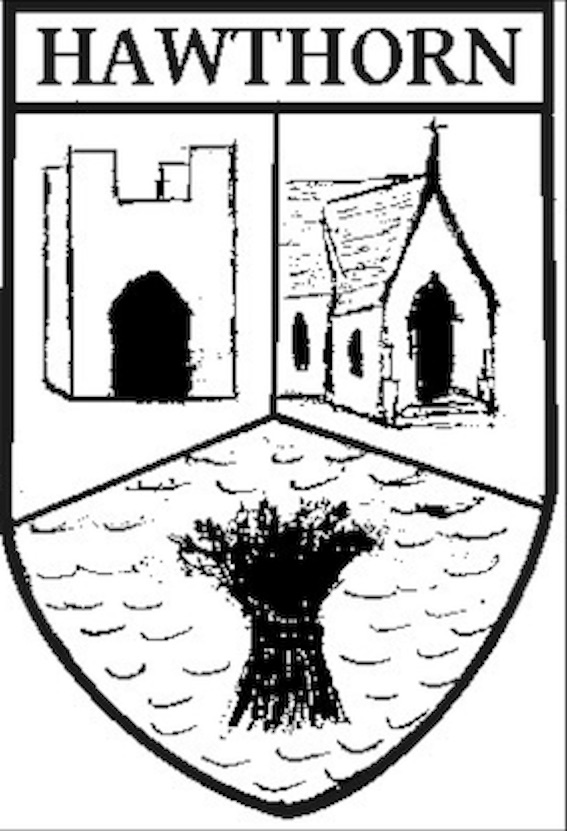 Hawthorn Parish CouncilClerk to the Council: Lesley Swinbank MBA, FSLCCSpringwell House, Spring Lane, Sedgefield Co. Durham. TS21 2HSTel. 01740 622429Email: clerk@hawthornparish.co.uk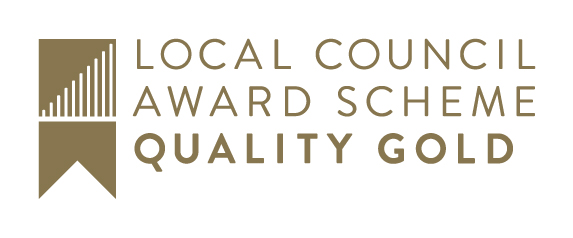 